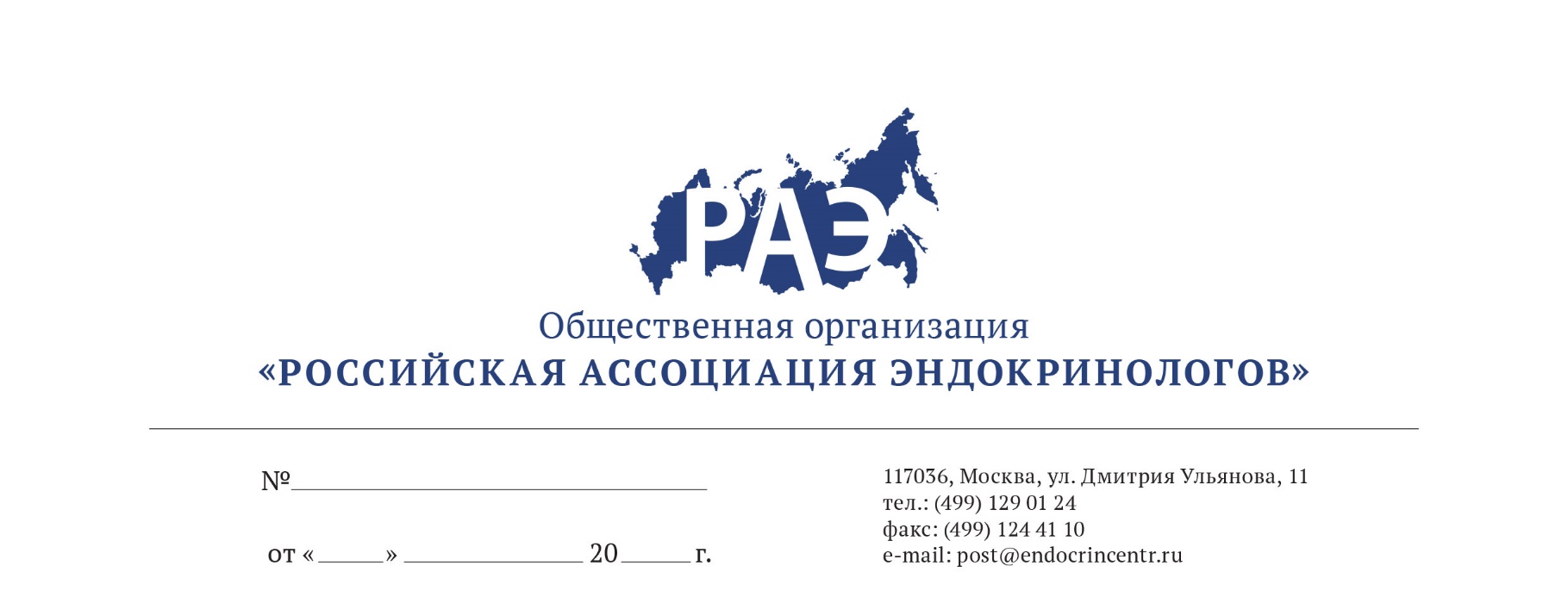 Научно-практическая школа «Ожирение. Коморбидность и принципы эффективного лечения»17 сентября 2019 г.ВремяДокладчикНазвание доклада15:00-15:45Современные принципы лечения ожирения и ассоциированных с ним метаболических нарушений.Член-корр. РАН, профессор, д.м.н. Трошина Екатерина АнатольевнаСовременные принципы лечения ожирения и ассоциированных с ним метаболических нарушений.Член-корр. РАН, профессор, д.м.н. Трошина Екатерина Анатольевна 15:45-16:30Ожирение и синдром обструктивного апноэ сна.Профессор, д.м.н. Бузунов Роман ВячеславовичОжирение и синдром обструктивного апноэ сна.Профессор, д.м.н. Бузунов Роман Вячеславович 16:30-17:00Возможности терапии ожирения:фитохимическая коррекция сопряженных с ожирением факторов риска.к.м.н. Иванникова Екатерина ВладимировнаВозможности терапии ожирения:фитохимическая коррекция сопряженных с ожирением факторов риска.к.м.н. Иванникова Екатерина Владимировна17:00-17:15Перерыв Перерыв 17:15-17:45Ожирение – главный фактор риска нарушений углеводного обмена. к.м.н. Ершова Екатерина Владимировна Ожирение – главный фактор риска нарушений углеводного обмена. к.м.н. Ершова Екатерина Владимировна 17:45-18:15Персонализированные подходы к коррекции инсулинорезистентности и метаболических рисков при неалкогольной жировой болезни печени и ожирении.к.м.н. Комшилова Ксения АндреевнаПерсонализированные подходы к коррекции инсулинорезистентности и метаболических рисков при неалкогольной жировой болезни печени и ожирении.к.м.н. Комшилова Ксения Андреевна18:15-18:45Бариатрический пациент: подготовка к операции и реабилитация после хирургического лечения.к.м.н. Мазурина Наталья Валентиновна / к.м.н. Кармадонов Андрей ВладимировичБариатрический пациент: подготовка к операции и реабилитация после хирургического лечения.к.м.н. Мазурина Наталья Валентиновна / к.м.н. Кармадонов Андрей Владимирович18:45-19:15Вторичное ожирение.Логвинова Оксана ВикторовнаВторичное ожирение.Логвинова Оксана Викторовна